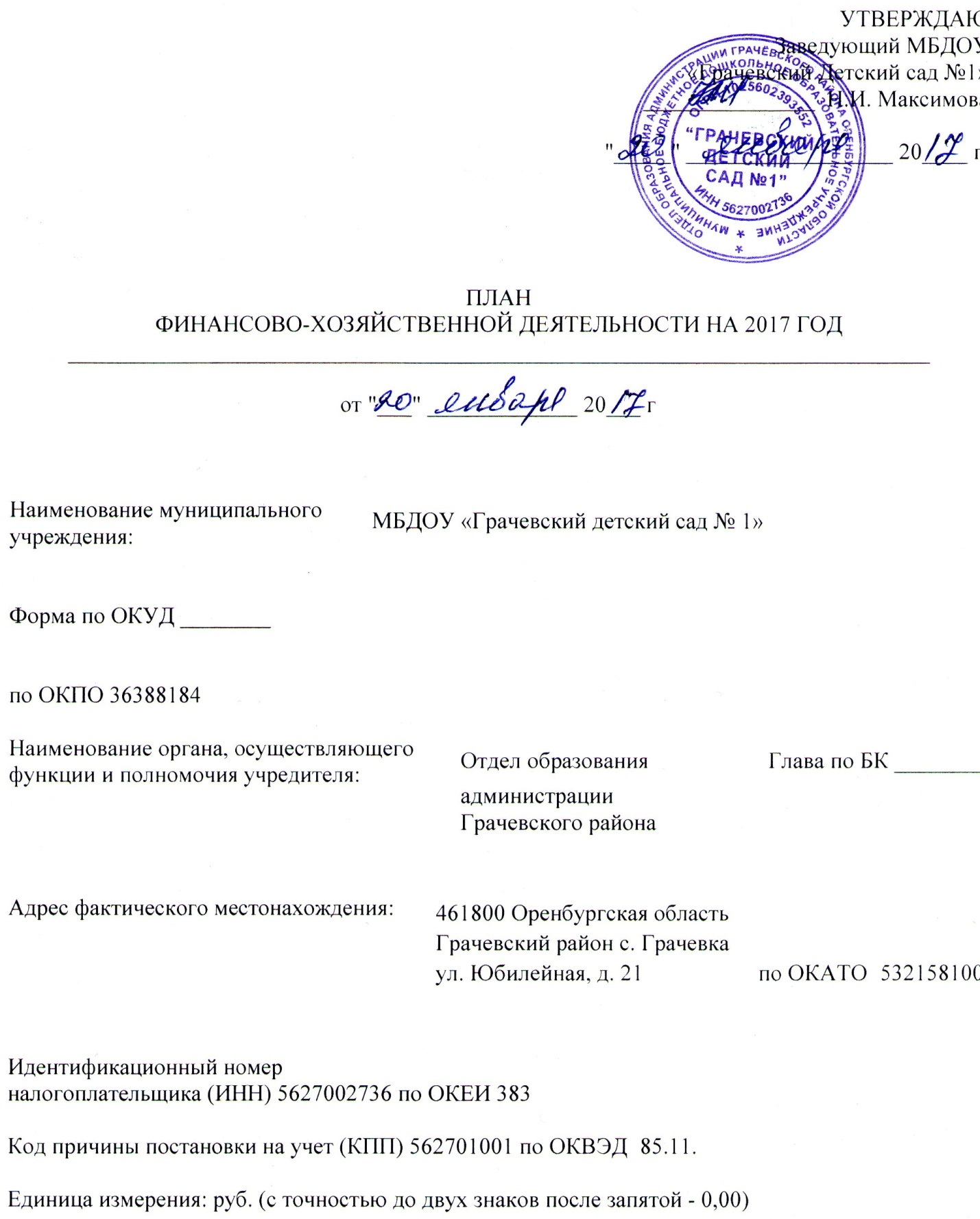 1.Сведения о деятельности муниципального учреждения.Цели деятельности муниципального учреждения в соответствии с действующим законодательством и уставом учреждения:- реализация гарантированного гражданам Российской Федерации права на получение общедоступного и бесплатного дошкольного образования;- обеспечение воспитания, обучения и развития, а также присмотра, ухода и оздоровления детей в возрасте от 2 месяцев (при наличии условий) до 7 лет.Виды деятельности муниципального учреждения, относящиеся к его основным видам деятельности в соответствии с уставом учреждения:осуществление дошкольного образования.Перечень услуг (работ), предоставляемых муниципальным учреждением:Реализация основных общеобразовательных программ дошкольного образования.Присмотр и уход.1.4. Показатели финансового состояния учреждения (на последнюю отчетную дату).Таблица 11.5. Показатели по поступлениям и выплатам учреждения <1>Таблица 21.6. Показатели выплат по расходам на закупку товаров, работ, услуг учрежденияТаблица 2.11.7. Сведения о средствах, поступающих во временное распоряжение учрежденияТаблица 31.8. Справочная информацияТаблица 4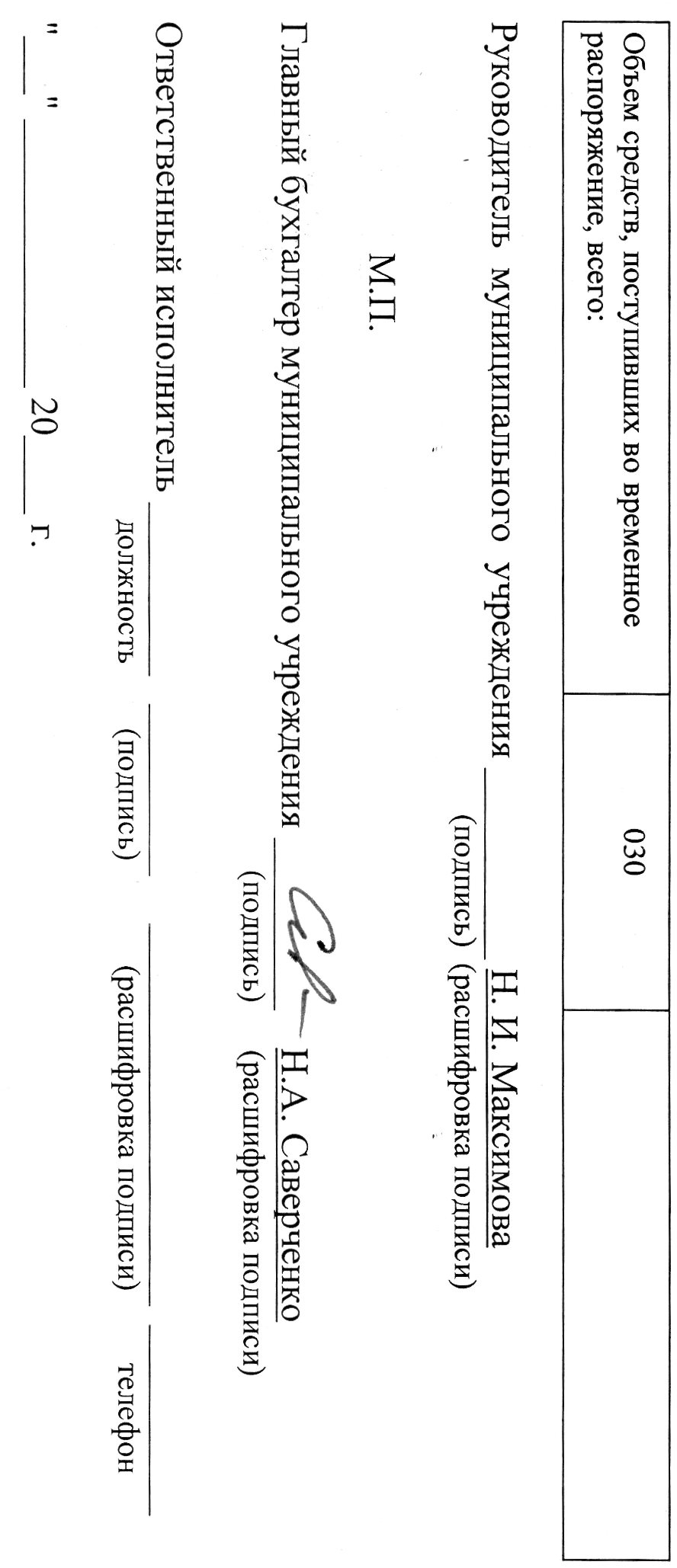 Наименование показателяСумма121. Нефинансовые активы, всего:15 808 962,131.1. Из них:недвижимое имущество, всего:12 920 246,721.1.1. В том числе:остаточная стоимость5 117 521,991.2. Особо ценное движимое имущество, всего:2 888 715,411.2.1. В том числе:остаточная стоимость487 728,882. Финансовые активы, всего:96 508,132.1. Из них:денежные средства учреждения, всего30 580,152.1.1. В том числе:денежные средства учреждения на счетах30 580,152.1.2. Денежные средства учреждения, размещенные на депозиты в кредитной организации-2.2. Иные финансовые инструменты-2.3. Дебиторская задолженность по доходам65 927,982.4. Дебиторская задолженность по расходам-3. Обязательства, всего:350 443,863.1. Из них:долговые обязательства-3.2. Кредиторская задолженность:350 443,863.2.1. В том числе:просроченная кредиторская задолженность-Наименование показателяКод строкиКод по бюджетной классификации Российской ФедерацииОбъем финансового обеспеченияОбъем финансового обеспеченияОбъем финансового обеспеченияОбъем финансового обеспеченияОбъем финансового обеспеченияОбъем финансового обеспеченияОбъем финансового обеспеченияНаименование показателяКод строкиКод по бюджетной классификации Российской Федерациивсегов том числе:в том числе:в том числе:в том числе:в том числе:в том числе:Наименование показателяКод строкиКод по бюджетной классификации Российской Федерациивсегосубсидия на финансовое обеспечение выполнения муниципального заданиясубсидии, предоставляемые в соответствии с абзацем вторым пункта 1 статьи 78.1 Бюджетного кодекса Российской Федерациисубсидии на осуществление капитальных вложенийсредства обязательного медицинского страхованияпоступления от оказания услуг (выполнения работ) на платной основе и от иной приносящей доход деятельностипоступления от оказания услуг (выполнения работ) на платной основе и от иной приносящей доход деятельностиНаименование показателяКод строкиКод по бюджетной классификации Российской Федерациивсегосубсидия на финансовое обеспечение выполнения муниципального заданиясубсидии, предоставляемые в соответствии с абзацем вторым пункта 1 статьи 78.1 Бюджетного кодекса Российской Федерациисубсидии на осуществление капитальных вложенийсредства обязательного медицинского страхованиявсегоиз них гранты12345678910Поступления от доходов, всего:100Х16867040,0015267040,001600000,00в том числе:доходы от собственности110ХХХХХХдоходы от оказания услуг, работ12024115267040,0015267040,00ХХдоходы от штрафов, пеней, иных сумм принудительного изъятия130ХХХХХбезвозмездные поступления от наднациональных организаций, правительств иностранных государств, международных финансовых организаций140ХХХХХиные субсидии, предоставленные из бюджета150ХХХХпрочие доходы1601801600000,00ХХХХ1600000,00доходы от операций с активами180ХХХХХХВыплаты по расходам, всего:200Х16867040,0015267040,001600000,00в том числе на: выплаты персоналу всего:21011010795834,0010795834,00из них:оплата труда и начисления на выплаты по оплате труда211111, 11910776334,0010776334,00социальные и иные выплаты населению, всего220из них:уплату налогов, сборов и иных платежей, всего230из них:безвозмездные перечисления организациям240прочие расходы (кроме расходов на закупку товаров, работ, услуг)250расходы на закупку товаров, работ, услуг, всего260Х6071206,004471206,001600000,00Поступление финансовых активов, всего:300Хиз них:увеличение остатков средств310прочие поступления320Выбытие финансовых активов, всего400Из них:уменьшение остатков средств410прочие выбытия420Остаток средств на начало года500Х30580,1530580,15Остаток средств на конец года600Х30580,1530580,15Наименование показателяКод строкиГод начала закупкиСумма выплат по расходам на закупку товаров, работ и услугСумма выплат по расходам на закупку товаров, работ и услугСумма выплат по расходам на закупку товаров, работ и услугСумма выплат по расходам на закупку товаров, работ и услугСумма выплат по расходам на закупку товаров, работ и услугСумма выплат по расходам на закупку товаров, работ и услугСумма выплат по расходам на закупку товаров, работ и услугСумма выплат по расходам на закупку товаров, работ и услугСумма выплат по расходам на закупку товаров, работ и услугНаименование показателяКод строкиГод начала закупкивсего на закупкивсего на закупкивсего на закупкив том числе:в том числе:в том числе:в том числе:в том числе:в том числе:Наименование показателяКод строкиГод начала закупкивсего на закупкивсего на закупкивсего на закупкив соответствии с Федеральным законом от 05.04.2013 N 44-ФЗ "О контрактной системе в сфере закупок товаров, работ, услуг для обеспечения государственных и муниципальных нужд"в соответствии с Федеральным законом от 05.04.2013 N 44-ФЗ "О контрактной системе в сфере закупок товаров, работ, услуг для обеспечения государственных и муниципальных нужд"в соответствии с Федеральным законом от 05.04.2013 N 44-ФЗ "О контрактной системе в сфере закупок товаров, работ, услуг для обеспечения государственных и муниципальных нужд"в соответствии с Федеральным законом от 18.07.2011 N 223-ФЗ "О закупках товаров, работ, услуг отдельными видами юридических лиц"в соответствии с Федеральным законом от 18.07.2011 N 223-ФЗ "О закупках товаров, работ, услуг отдельными видами юридических лиц"в соответствии с Федеральным законом от 18.07.2011 N 223-ФЗ "О закупках товаров, работ, услуг отдельными видами юридических лиц"Наименование показателяКод строкиГод начала закупкина 2017 г. очередной финансовый годна 2018 г. 1-ый год планового периодана 2019 г. 2-ой год планового периодана 2017 г. очередной финансовый годна 2018 г. 1-ый год планового периодана 2019 г. 2-ой год планового периодана 20__ г. очередной финансовый годна 20__ г. 1-ый год планового периодана 20__ г. 1-ый год планового периода123456789101112Выплаты по расходам на закупку товаров, работ, услуг всего:0001Х6071206,006297442,406297442,306071206,006297442,406297442,30в том числе: на оплату контрактов, заключенных до начала очередного финансового года:1001Х1679962,761679962,76на закупку товаров работ, услуг по году начала закупки:200120174391243,246297442,406297442,304391243,246297442,406297442,30Наименование показателяКод строкиСумма123Остаток средств на начало года010Остаток средств на конец года020Поступление030Выбытие040Наименование показателяКод строкиСумма123Объем публичных обязательств, всего:010Объем бюджетных инвестиций (в части переданных полномочий государственного (муниципального) заказчика в соответствии с Бюджетным кодексом Российской Федерации), всего:020